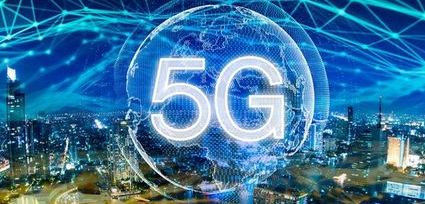 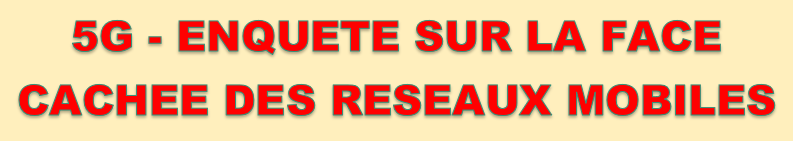 Samedi 10 octobre 2020 de 10h à 12hSalle de la MRES, rue Jules de Vicq  à LILLE-Fives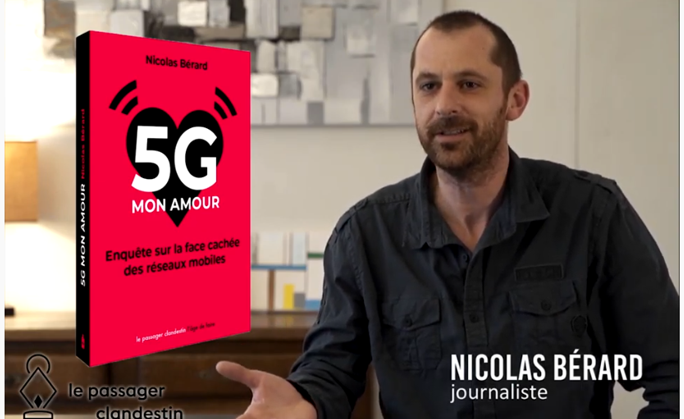 Très bientôt, des mini-antennes 5G indiscernables de très haute fréquence seront installées tous les 100 mètres dans nos rues, à proximité de nos demeures ; des dizaines de milliers d’antennes situées en point haut émettront également en très haute fréquence et serviront de relais entre ces mini-antennes et 50 000 satellites en cours de déploiement.Aucune évaluation sanitaire n’a été faite. De plus, l’ordonnance du 25 mars 2020 donne tous les pouvoirs aux opérateurs d’implanter des antennes relais où et quand ils veulent.Industriels et gouvernements font fi du principe de précaution.Augmentation énorme de la pollution électromagnétique en plus de celle de la 3G et 4G qui, elle-même, a déjà engendré depuis 25 ans, une augmentation importante des CANCERS, ALZHEIMER, PARKINSON, troubles respiratoires, de l’attention ...ATTEINTE PORTÉE AUX PERSONNES LES PLUS A RISQUE : femmes enceintes et leur fœtus, enfants, personnes à la santé fragile : celles souffrant du cancer, ou ayant développé une allergie aux ondes  ….Les premiers tests 5G ont déjà eu un impact sur le vivant : humains, animaux (décès prématuré des oiseaux, abeilles, insectes) et végétaux (dépérissement des arbres ...)Gouffre énergétique (consommation électrique multipliée par 3), désastre écologique (exploitation métaux rares) et humain (exploitation populations locales des pays du Sud)Atteinte à la vie privée, accroissement massif de la surveillance de nos faits et gestes.Multiplication du nombre d'objets connectés qui compromettra la cybersécurité.Antennes relais près des maisons : leur prix chutera de 10 à 20% de leur valeur.Compagnies d'assurance qui refusent de couvrir les risques liés à la technologie.Conférence organisée par le COLLECTIF ACCAD (Collectif Anti-Compteurs Communicants Artois Douaisis)    https://collectif-accad.fr/site/ avec la participation du COLLECTIF Lambersartois